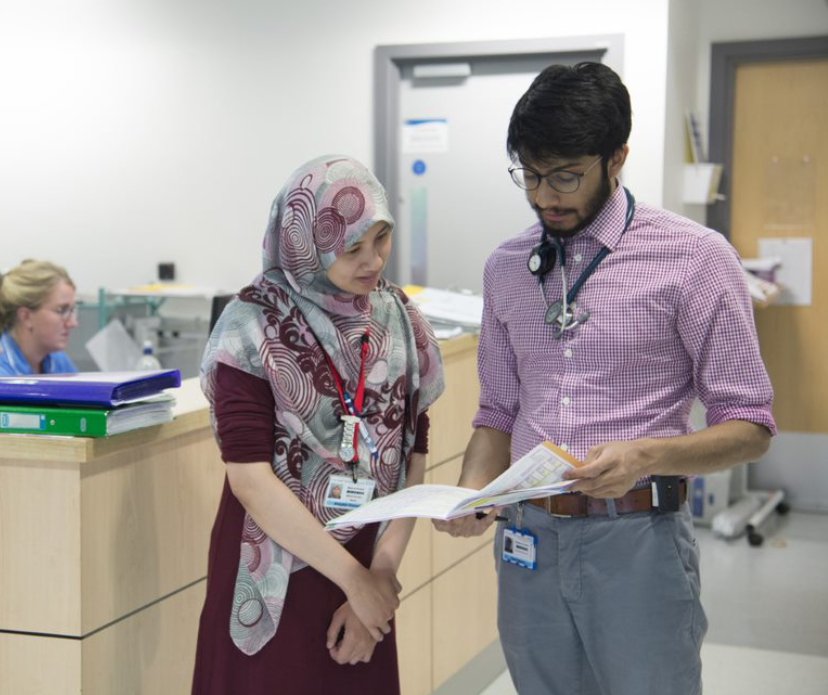 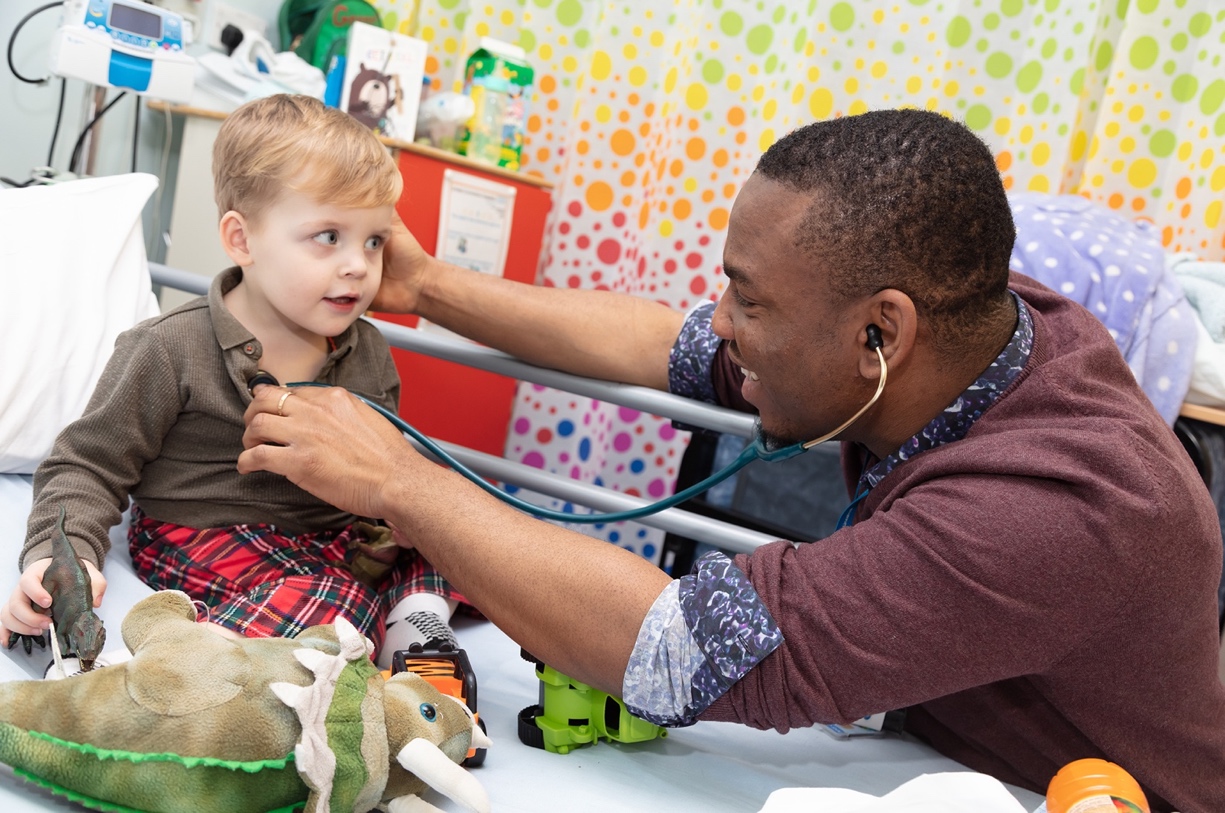 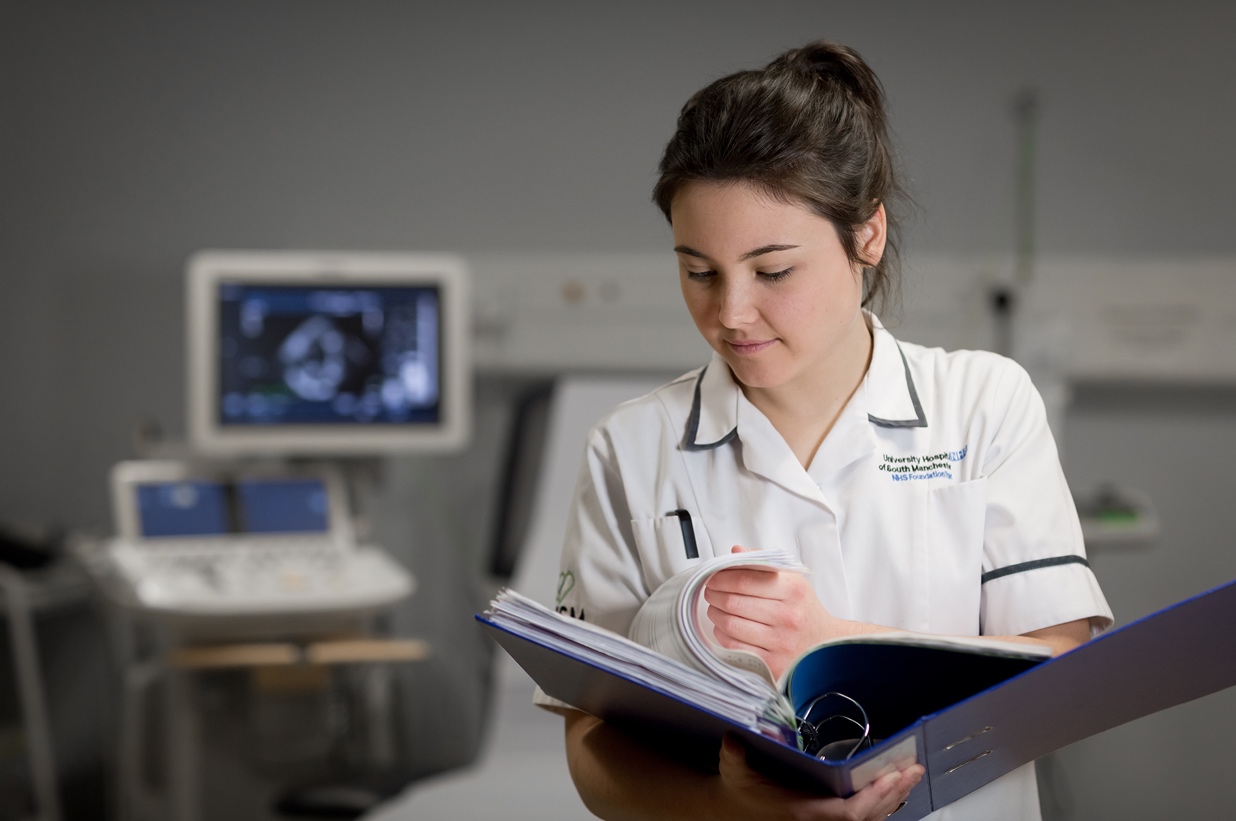 Is my ICS ready to implement and support Advanced Practice? Integrated Care System (ICS) 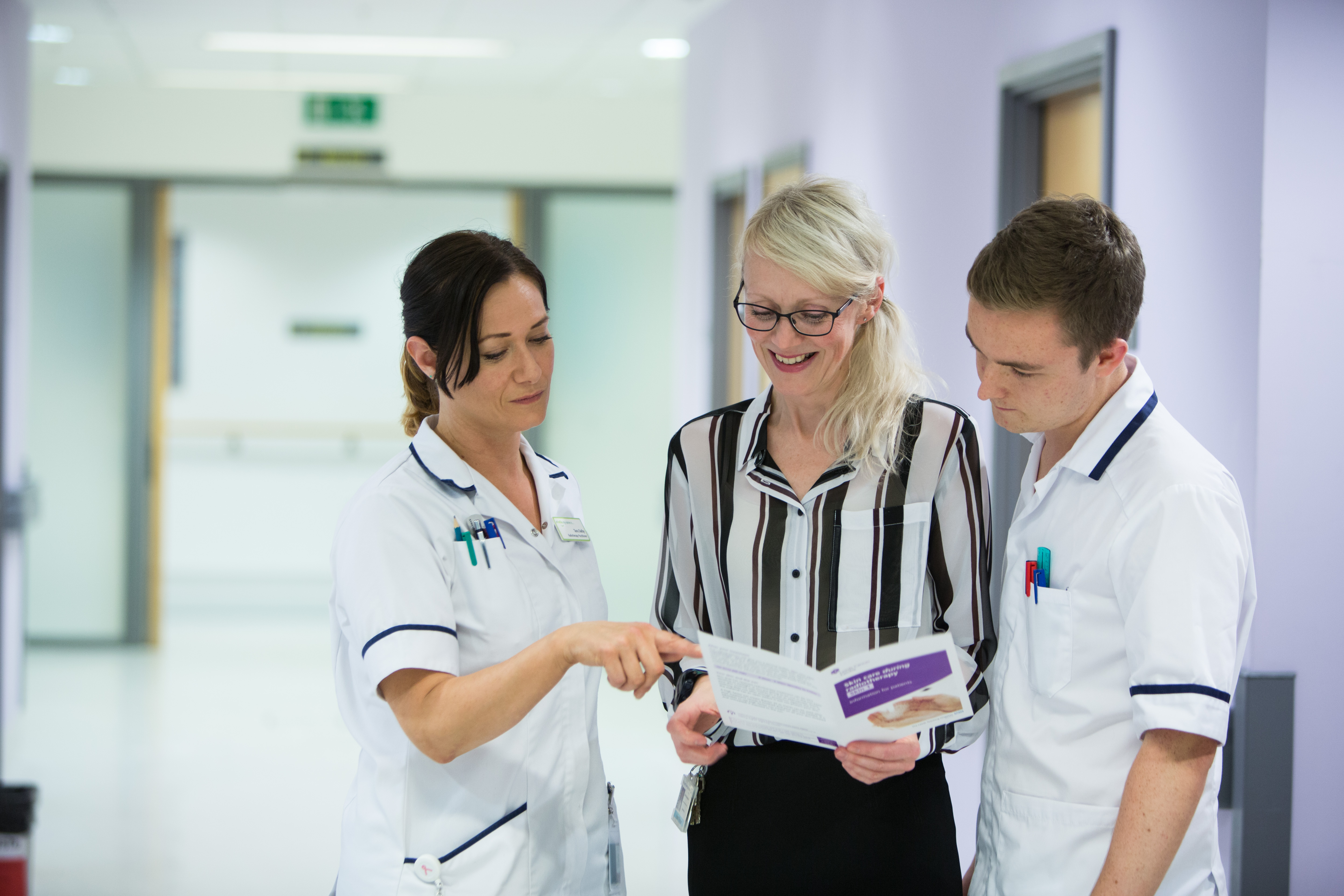 Advanced Practice (AP)Many Integrated Care Systems and employers have requested support with the development of advanced practice roles. This Readiness for AP Checklist has been developed for employers to self-assess their readiness for advanced practice and to identify possible next steps. The Checklist The checklist is based on the key principles of the Multi-professional framework for Advanced Clinical Practice in England and should be carried out by the AP lead (or other senior education lead responsible for AP) at an ICS level. ICSs can rate their extent of readiness using a (B)RAG rating:An action plan with SMART objectives can be developed by the ICS in response to their self-assessed readiness.  This should be co-ordinated by the AP lead (or other senior education lead) in conjunction with colleagues and the executive sponsor. The self-assessment is a tool available to help ICSs establish their readiness across their system and will help to inform decisions about future funding across the system to support AP. The information gathered will be collated in a way to help HEE identify areas in which we can better support both systems and employers across the South-West region to develop AP. Please also refer to the HEE ACP Toolkit when completing the checklist. The link to AP frameworks can be found here: https://www.hee.nhs.uk/our-work/advanced-practice/credentials Should you need any support in completing this checklist or have any questions please email our Workforce Transformation Lead – Lou Buckle on lou.buckle@hee.nhs.netAppendix 1 Which Professions Can Apply for Advanced Practice Roles?Advanced practice can be undertaken by regulated health professions. This list is not exhaustive and is likely to grow as Advanced Practice roles, frameworks and credentials progress. These are the professional groups that are eligible for the 2022/22 Annual Demand Scoping Survey, which employers will submit to HEE Faculty of Advancing Practice:Arts therapists (Music/Drama/Art) Chiropodist/podiatrist  Dietitian Midwives Nurses Occupational Therapists Operating Department Practitioners Orthoptists Paramedics Pharmacists Physiotherapists Prosthetists/orthotists Diagnostic Radiographer Therapeutic Radiographer Speech and Language Therapist BlackNo evidence this domain is embeddedRedSome evidence this domain is embedded in a few parts of the organisationAmberEvidence this domain is embedded in most parts of the organisationGreenFully embedded in organisationName of ICS:Name of ICS:Completed by: Executive sponsor:Name & Job title:Date: Name & Job title:Date: Readiness domainDemonstrated by…(B)RAG ratingExplanation of rating / proposed actionAwareness and commitmentAwareness and commitmentAwareness and commitmentAwareness and commitmentThere is understanding, at the People Board and executive level, of AP and the value these roles bring, and which non-medical professions are eligible for AP (see Appendix for eligible professions)Named executive sponsor, advanced practice on People Board agendaThere is People Board support and commitment for the development of APSystem-wide AP Steering Group, system-wide AP Forum for potential and existing APsSystem AP lead role(s) in placeNamed AP lead(s) in place and fundedThere is a plan for AP communication and engagement led by AP lead across all eligible non-medical professionsPlan for communication and engagement to support AP Steering Group and forum(s) in placeCommitment to work strategically with HEE and HEIs to ensure robust and appropriate commissioning of AP training Regular strategic planning meetings with HEE/HEIsLeadership of collective discussions with providers about their AP plans encouraging the sharing of knowledge and joint working where possibleJoint working and collective discussions heldCommitment to regularly (minimum annually) review readiness for AP as an ICSAP Readiness Checklist, supporting action planStrategic workforce case for advanced practiceStrategic workforce case for advanced practiceStrategic workforce case for advanced practiceStrategic workforce case for advanced practiceWorkforce Strategy includes description of role of AP in delivering long term plans with drivers for AP identified across all non-medical professions eligible for AP (see appendix)Workforce strategy and plansAgreement at ICS level on standardised AP job descriptions, job titles and bandingSystem AP job descriptionsICS AP Steering Group has oversight of impact of AP rolesProvider service and patient evaluationsAreas (including cross-system working) identified where investment in AP roles can bring greatest benefitWorkforce strategy and plansSystem-wide career development pathways and mechanisms in place for AP including traineesCareer development and training pathway documentsUnderstanding current advanced practice workforceUnderstanding current advanced practice workforceUnderstanding current advanced practice workforceUnderstanding current advanced practice workforceSystem-wide understanding of current and planned AP rolesAP workforce data Enablers for Advanced PracticeEnablers for Advanced PracticeEnablers for Advanced PracticeEnablers for Advanced PracticeConsideration given to pooled use of apprenticeship levy to support system-wide development of AP (e.g. within smaller providers) Conversations heldSupport for cross-service opportunities for AP trainees to enable development and practice across their full AP framework curriculumCross-service opportunities providedAdvanced practice supervisionAdvanced practice supervisionAdvanced practice supervisionAdvanced practice supervisionConsideration given to system-wide approach and support for educational and clinical supervisionSupervision plans